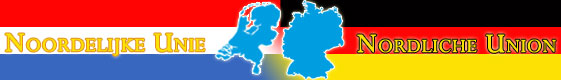 Sportvrienden,De vlucht E31 Issoudun, donderdag 30 juli inkorven en lossing op zaterdag 1 augustus, is de 2e attractievlucht van de 4 die weals NU in dit bijzonder vliegseizoen gaan organiseren.Het bijzondere aan deze 4 attractievluchten is dat er per vlucht 10 gegarandeerde hoofdprijzen worden vervlogen.Ook op de dagfond vlucht E32 Chateaudun en op de meerdaagse fond vlucht A33 Bergerac worden de attractievluchten gehouden.De gegarandeerde prijzen voor deze 4 vluchten zijn: 1e prijs € 300,--  2e prijs € 200,--  3e prijs € 150,--  4e prijs € 100,--  5e prijs €   75,--  6e prijs €   50,-- 7e prijs €   50,-- 8e prijs €   25,--  9e prijs €   25,-- 10e prijs €  25,-- Als lid van afd. 7 t/m 11 en het aangrenzende deel in Duitsland neemt u al automatisch en gratis deel aan het NU-concours. Nu is het alleen nog nodig dat u via kolom 22 van niveau 10 (NU) het aantal duiven aangeeft die u wilt zetten. De inleg is € 0,50 per duif.Wij hopen dat u massaal deelneemt en uw duiven inzet voor deze prachtige prijzen en wellicht wordt u de winnaar van één of meerdere van de 10 hoofdprijzen! Met hartelijke sportgroeten,Bestuur NU